Конспект занятия по рисованию в подготовительной группе «Субботник»Цель. Продолжать знакомить детей с трудом, вызвать интерес к изображению труда.                                                                                                 Задачи                                                                                                       Образовательные задачи:                                                                                             •Учить детей отображать в рисунке труд людей: положение фигур, выполняющих ту или иную работу; орудия труда.                                                               • Закреплять умения передавать соотношение по величине при изображении взрослых и детей.                                                                                                                     • Совершенствовать умение рисовать простым карандашом.                                            • Аккуратно закрашивать рисунок, заполнять весь лист изображениями.           Развивающие задачи:                                                                                                                • Развивать внимание, мышление, память.                                               Воспитательные задачи:                                                                                                    • Воспитывать уважение и доброжелательное отношение к труду.                           Материалы: Альбомы, простой графитный и цветные карандаши, краски, кистиХод занятия:Ребята, весна уверенно вступила в свои права. Уже давно растаял снег. На многих участках осталось много высохших листьев, погибших растений, сорняков, мусора с прошлого года. Кто убирает мусор на участках?- Сейчас я вам загадаю загадку, а вы попробуйте ее отгадать:         Чтобы город был красивым,          И уютным, и любимым,          Улицы он подметает,          Мусор всякий убирает.                                                         (Дворник)Встает дворник на зареКрыльцо чистит на двореДворник мусор убираетИ дорожки подметает.-  Для начала давайте вспомним, чем еще пользуется дворник. Загадки про инвентарь.Зубы имеют,А зубной боли не знают.(Грабли)Рядом с дворником шагаюРазгребаю снег кругомИ ребятам помогаюДелать горку, строить дом.(Лопата)Толстый тонкого побьетТонкий что-нибудь прибьет.(Молоток и гвозди)Огородник тотС длинным носом живетГде носом качнет,Там вода потечет.(Лейка)В лесу родился,А дома хозяйничает.(Веник)Оттаивают прошлогодние листья, природный мусор. Люди начинают наводить порядок около домов, в огородах всей семьей. Происходит уборка обычно в субботу, потому, как выходной. Поэтому эту совместную работу и назвали – субботник.А теперь посмотрите на эти картины. Здесь люди упорно трудятся на субботнике, заботясь о природе. Кто-то копает, кто-то подметает, кто-то сажает деревья.
И посмотрите, с какими инструментами они трудятся: лопата, грабли, веник.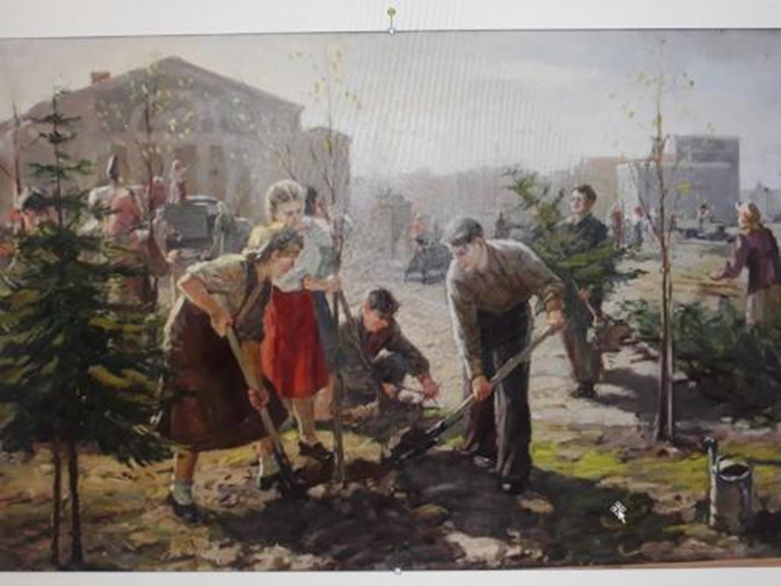 Физкультминутка:На субботник солнышко поднимает нас,Поднимаем руки мы по команде «Раз».А над нами весело шелестит листва,Опускаем руки мы по команде «Два»Мы ногами топ – топ,Мы руками хлоп – хлоп,Мы глазами миг – миг,Мы плечами чик – чик.Раз – сюда, два – туда,Повернись вокруг себя.Раз – присели, два – привстали,Руки кверху мы подняли.Раз – два, раз – два,И попрыгать нам пора
Сегодня я предлагаю нарисовать, как люди трудятся на субботнике.
Постарайтесь заполнить лист изображением нескольких человек, ведь на субботник выходит трудиться группа людей.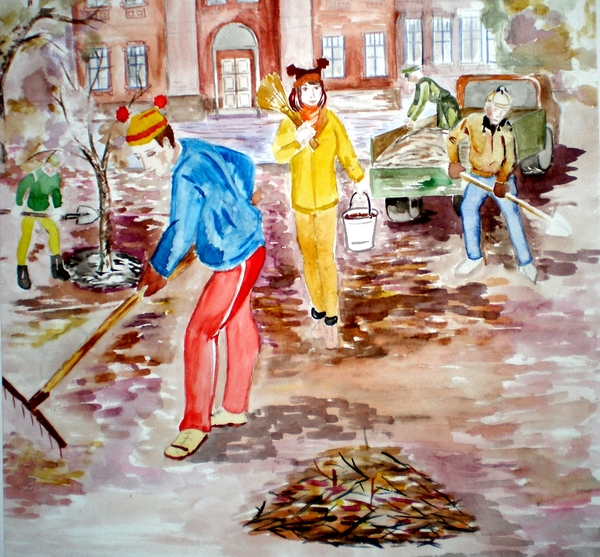 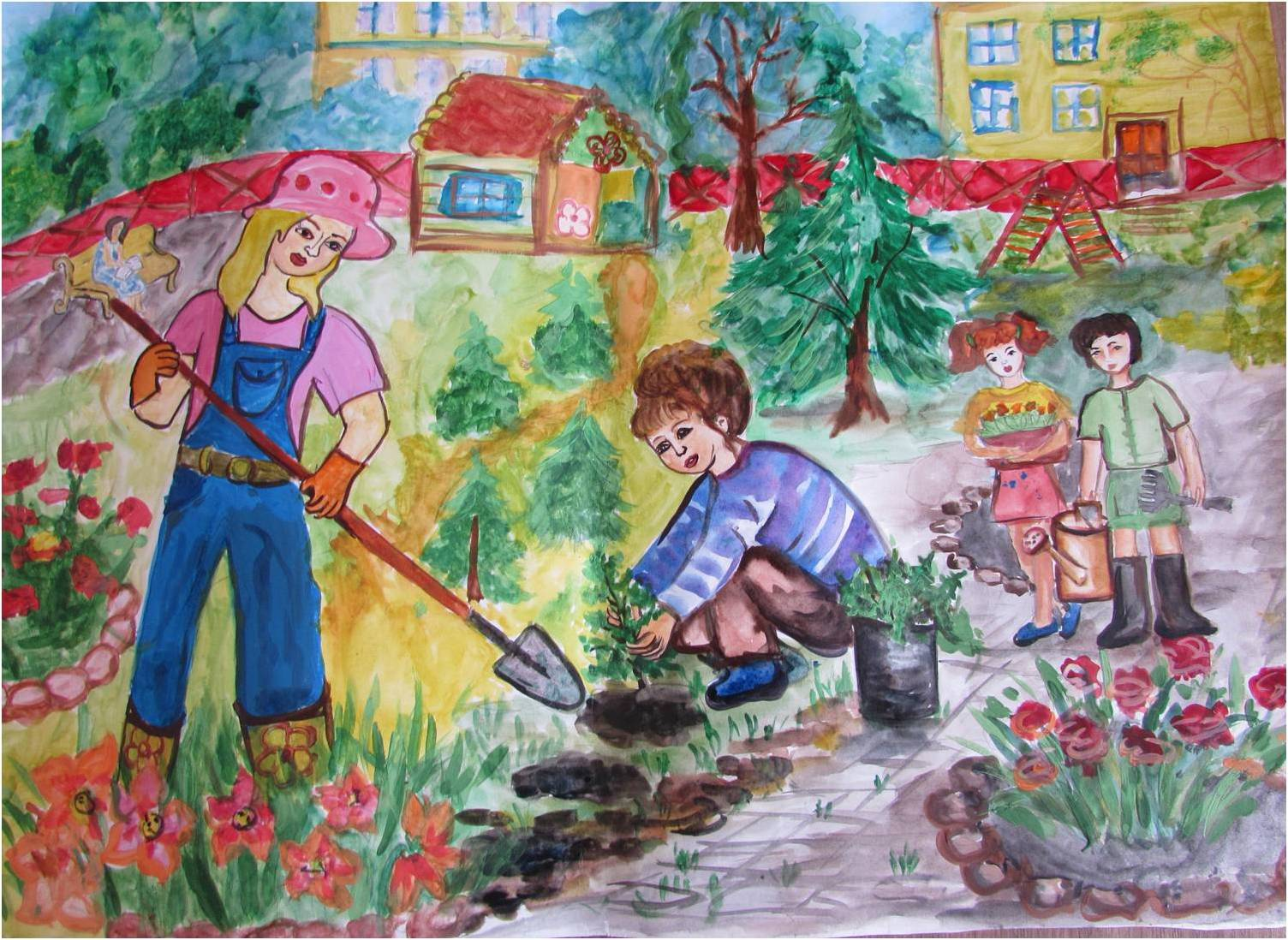 Мы в апреле и в субботу
Все придём, как на работу,
Иль на праздник, разве нет?
Как последние сто лет.
Брёвна нам таскать не надо,
Где подбелим, подметём,
Окна вымоем фасада,
Мусор с улиц подберём.
Пусть нас всех объединяет
Много разных славных дел,
И Отчизна засияет
Радостью, пришёл апрель!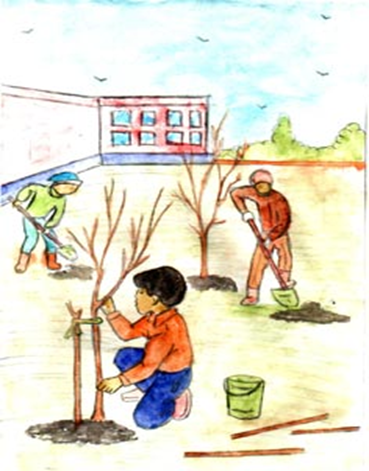 